ArunkumarArunkumar.235429@2freemail.com 	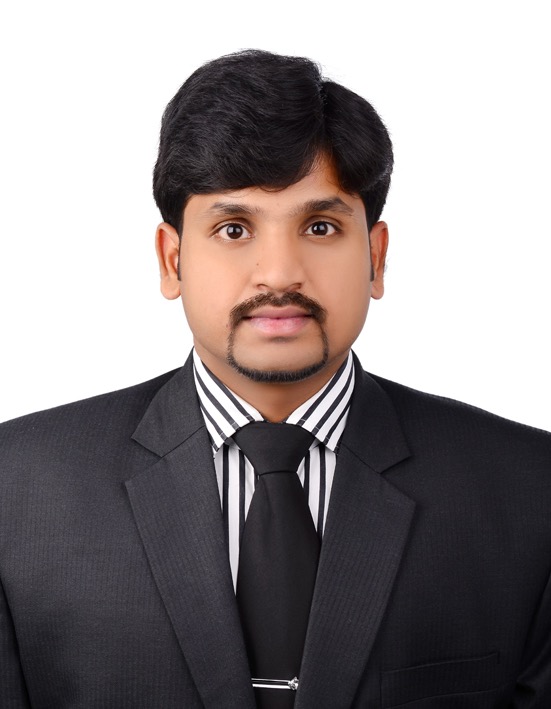  (Experience: 10+ year’s in Administration department in UAE and India.)OBJECTIVE:Toexplore a challenging, and lead position in the Administration Department that will allow me to utilize my professional managerial skills and knowledge, to work for the growth of company and myself. KEY SKILLS:Sales and Service SupportOrganizing SkillsOffice Administration & ManagementTravel & International Logistics ManagementTendering, Project proposal & Techno commercial document preparationLogistics coordinationClient Relation skills & Service MultitaskingDocument ControlCo ordinate with the Finance team Managing IT Desk RequestPERSONAL SKILLSGood Communication skills and Team WorkFlexible and Willing to travelAdaptable to take up new roles and responsibilitiesIT SKILLS:   Operating System (MS-DOS & Windows 95/98/2000/XP/Vista/7/8, and OSX Apple Mac)	   Computer Accounting (Tally)Computer Hardware Maintenance & Networking, Programming (Java, Visual Basic) 	   MS Office / MS Dynamic CRM	   Web (HTML, FrontPage, Java, Flash) AREAS OF INTEREST:Office Administration, Logistics and Supply Chain CoordinatorEDUCATION:Masters Degree - International Masters of Business Administration (IMBA in Supply Chain Management with Distinction class.Bachelors Degree - Bachelor of Computer Application.EXPERIENCE Details: 1. Organization: 	Gulf Support Centre Co. LLC, Dubai, UAE Designation: 	 Office Administrator Duration: 		March 2008 – Present (Total – 7 Years 2months)2. Organization: 	Citi Axis, Chennai, TN, India.Designation: 	Administration OfficerDuration: 		January 2005 – February 2008 (Total – 3 Years)3. Organization: 	Vodafone India Ltd, Chennai, TN, India.Designation: 	Administrator Duration: 		December 2003 – December 2004 (Total – 1 Year)Roles & Responsibilities:Daily Sales Support to assigned regions on pre-salesOperational support to Sales Staff and Service Staff.Quotations and Tender bids Preparation.Supporting sales management with CRM handling, Purchase order processing, placing PO to prime suppliers.Overall Back office Support to Sales and service operation team members and telephone support.Logistics coordination (freight rates and local charges to the shipper), consignee, agents and customer service.Provide reports, statistics & analysis weekly, monthly & yearly basis to the senior management, provide and maintain business premises and other facilities including machinery and equipmentCoordination with prime companies on Receiving Shipments and ERM returns.Coordination with shipping companies and providing support on document preparations for the consignments.Organizing webinars and sales training and meetings.Organizing various Events, arrangements of Visa, Transportation, accommodation for the trainings and sales meetings  Scheduling staff visits and Preparing Work orders, Preparing and Maintaining Annual Maintenance contracts and coordinating with customers on AMC renewals.Maintaining database of Staff, service jobs and Equipments supplied (SAT).Vendor Interaction, order management and supplier / vendors registration renewals.IT Support and Troubleshooting / Involving into Telecom issues and coordination with ISPMaintenance of office assets and project facilities.Own and comply with company policies as addressed in the Quality Manual, HSE and company rules and regulationsEnsure to deliver high level customer serviceCoordinate to keep log books, well manage the inventory and organizing the requisition of materials.Control and Manage, a comprehensive inventory of all the equipment and assets within the department.Ensure and maintain the safety orientation record of the employees of the company.Ensure Visa, leave arrangements, Exit / Re-entry Permits, Iqama / ID process and driving license etc.Check monthly running bill and other matters related to facilities / utilities.Ensure to deliver high level customer service & proactively manage standard team performance, Prepare invoice, payment and relevant charges on concern,Sending and Receiving Emails.Supporting management and staffs on all kind of IT supports including emergency troubleshooting.Ensure effective administration at company and responsible of all aspects of administration of personal, industrial relation and public relations with local authorities under the guidance of Mgmt.Maintain good discipline and causes good morale to flourish amongst all the employees.Frequent / daily contact with staffs and management of the company.PERSONAL DETAILS:Date of Birth			:	25 / 05 / 1986Driving License			:	Available (UAE and India)Languages known			:	English, Hindi, Tamil, Telugu, (Arabic Beginner)